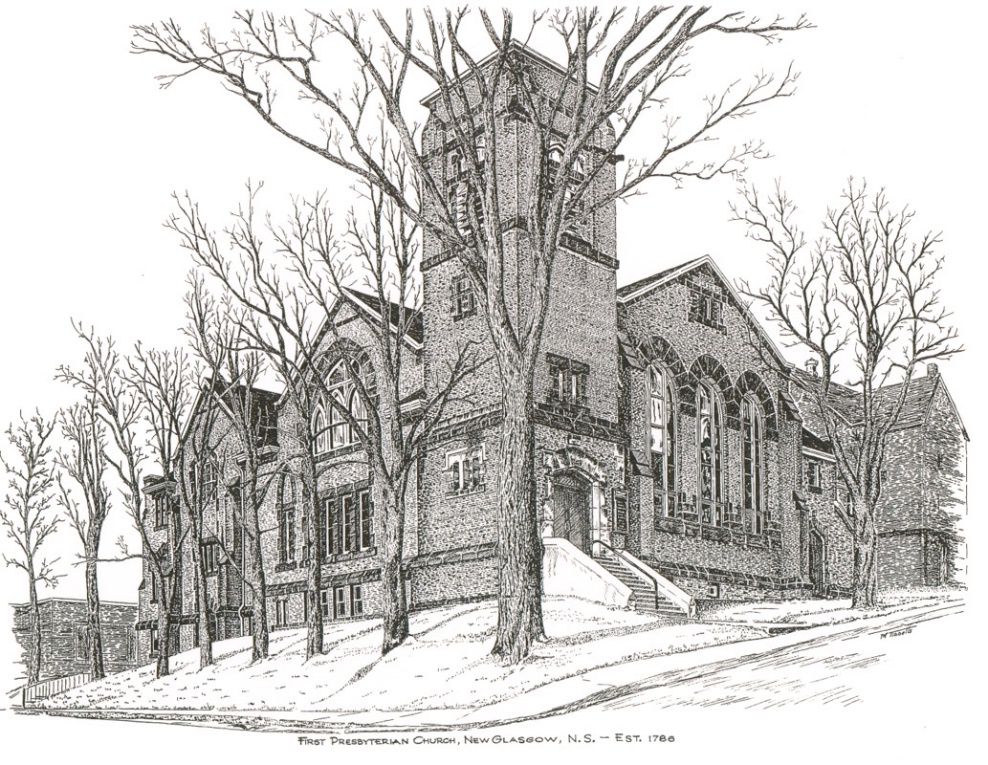 FIRST PRESBYTERIAN CHURCH208 MacLean St., New Glasgow, NS902-752-5691First.church@ns.aliantzinc.caReverend Andrew MacDonald902-331-0322yick96@hotmail.comMay 1st, 2022Third Sunday of EasterTHE APPROACHMusical Prelude Welcome and AnnouncementsLighting the Christ Candle: (Please rise if you are able)One: Jesus said; “I am the light of the World.  Whoever follows me will never walk in darkness but will have the light of life.”  As we light this candle, let it’s light burn brightly, filling the world with it’s goodness and spreading hope to where it is needed.All:  Once we walked in darkness, but now we walk in the light of Christ.  We will let Christ’s light shine in our hearts and we will share that light with the world.  Bringing light to where there is darkness, and hope where there is despair.(LIGHT CANDLE)Let us now prepare our hearts to worship almighty God.Musical Introit - #252 – He Is LordCall to WorshipHymn #459 – “O servants of God” Prayer of Adoration, Confession and Lord’s PrayerAssurance of PardonPassing the PeaceHymn:  #13 – “Ye gates, lift up your heads”Prayer of IlluminationFirst Lesson: Acts 9:1-6Second Lesson: Revelation 5:11-14Gospel Lesson: John 21:1-19Anthem – “I want Jesus to walk with me” (African-American spiritual)Sermon: "Quo Vadis"Hymn: #788 - “Come, know my joy, the Maker says” (tune: KINGSFOLD 510)Offertory PrayerReaffirmation of Faith – Apostles’ Creed – Please risePrayer of the PeopleHymn: #270  - “The head that once was crowned with thorns”BenedictionRecessional   Scripture Reader: Lynne Ann MacLellan♫♫♫♫♫♫♫♫♫♫♫♫♫♫♫♫♫♫♫♫♫Minister:     	Rev. Andrew MacDonald (c) 902-331-0322Organist:   	 Lloyd MacLeanOffice hours:	Tues. to Fri. – 10 -1pmRev. MacDonald office hours -Tues. to Thurs. 10-2 or by appointmentMission Statement: But he’s already made it plain how to live, what to do, what God is looking for in men and women.  It’s quite simple.  Do what is fair and just to your neighbor, be compassionate and loyal in your love, and don’t take yourself too seriously – take God seriously.        Micah 6: 8-The MessageApostles CreedI believe in God, the Father Almighty, maker of Heaven and earth; and in Jesus Christ, His only Son, Our Lord, who was conceived by the Holy Ghost, born of the Virgin Mary,
suffered under Pontius Pilate, was crucified, died, and was buried.  He descended into Hell.   On the third day He arose again from the dead; He ascended into Heaven, and sits
at the right hand of God, the Father Almighty; from thence He shall come to judge the quick and the dead.
I believe in the Holy Ghost, the holy Catholic Church,
the communion of saints, the forgiveness of sins, the resurrection of the body, and the life everlasting. Amen.The Lord’s PrayerOur Father which art in heaven,Hallowed be thy name.Thy kingdom come,Thy will be done in earth,as it is in heaven.Give us this day our daily bread.And forgive us our debts,as we forgive our debtors.And lead us not into temptation,but deliver us from evil:For thine is the kingdom,and the power, and the glory,forever. Amen.ANNOUNCEMENTSPASTORAL CARE:In order to provide support to the people of First Church, when you or a loved one is sick or in hospital, we encourage you to contact the church (902-752-5691), Reverend Andrew (902-331-0322) or Phoebe Fraser, Chair of the Pastoral Care Team (902-752-4728), to inform us directly.  It is also important that you inform the hospital that you would welcome a visit from your minister and/or your Elder.  F.A.I.R. HEARTS - UPDATE:The AlQasseMatte Family completed their interviews with Canadian Immigration officials in Turkey on Jan. 19 and have been approved to come to Canada. This is absolutely wonderful news after their 8 year wait as refugees. There are still several more steps that must be completed such as medicals that must be completed for each family member, passports issued by the Canadian Government and arrangements made for transportation to Canada. Hopefully these steps will be completed in the next few months, however a time frame is unknown at this time.Fundraising continues in order to meet our commitment of financially supporting the family for their 1st year in Nova Scotia. If you would like to make a monetary donation to FAIR Hearts it would be greatly appreciated. Please contact the church office or a member of FAIR Hearts (Sara Fullerton, Brent MacQuarrie, Sharon Mason or Rev Andrew).  Through generous donations of furnishings and other household items from the congregation and the Pictou County community, we now have all that is required for furnishings and household items.  Financial donations to support them in their 1st year, however, are still required.FAIR Hearts members from First Church are: Rev. Andrew MacDonald (902-331-0322), Sharon Mason (902-752-0724), Sara Fullerton (902-754-2142), and Brent MacQuarrie (902) 616-7787). UPCOMING EVENTS & NEWSToday – Circle of Friends will hold a short meeting today after churchMon., May 9th - The Board of Managers will meet at 6:30 p.m.Tues., May 10th - Session will meet at 6 p.m.USHERSUshers for the month of May are Gary Baudoux and Colette Condon (May 1, 8 15); Sherry Green and Evelyn MacLellan (May 22) and Sherry Green and Jane Williams (May 29). We still need volunteers for the Fall. If you would be interested in ushering, please contact Sharon Mason (902-752-0724) or leave your name at the office. THANK YOUA thank you note has been received from the New Glasgow Music Festival Committee for the ongoing support of the Festival and the talented youth in our community by First Presbyterian.PARFor many years, PAR (Pre-Authorized Remittance Plan) has been a convenient option for making regular donations to the church. It ensures your donations continue when you are away, or, as we learned this past 2 years, when the church is closed due to COVID. For the church, it provides a regular, dependable flow of contributions. The forms for PAR are available on Sundays or through the office. The funds are debited from your bank account on or about the 20th of the month. For those who like to put something in the offering tray, cards are available, or drop your envelope marked PAR in the tray. If you have any questions, contact the office for more information.REQUEST FOR ASSISTANCEThe Trustees of Riverside Cemetery Company, Administrator of the Riverside, Lorne St. and the Pioneer Cemeteries, New Glasgow, are seeking assistance with the spring clean up of the cemeteries. We also welcome financial donations to help operating expenses.  For further information regarding clean up or donations, please contact Murray Biggar at 902-752-4378.